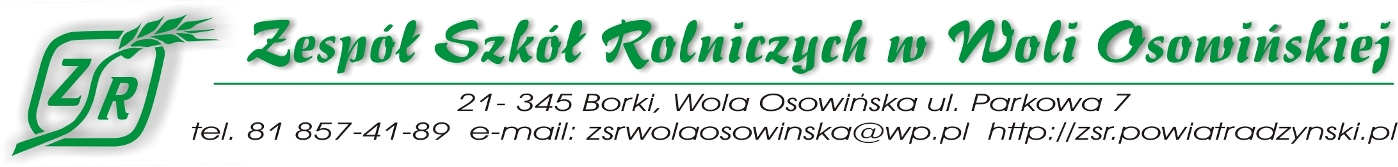 Wykaz podręczników na rok szkolny 2023/2024Klasa IV technikum w zawodzie technik przetwórstwa mleczarskiego – 5 letnieLp.PrzedmiotPodręczniki1.JĘZYK POLSKI„Sztuka wyrazu” Cz. 4K. Budna, B. Kapela – Bagińska, J. Matheny, J. Zaporowicz, T. ZielińskiWyd. Gdańskie Wydawnictwo Oświatowe2.JĘZYK ANGIELSKILife Vision Pre-Intermediate  A2-B1 (czerwona), podręcznik + ćwiczenie, kontynuacjaWyd. OXFORD UNIVERSITY PRES3.JĘZYK ROSYJSKI„Wot i my po nowemu” cz. IV, podręcznik + ćwiczenieM. Wiatr-KmieciakWyd. PWN4.HISTORIA"Poznać przeszłość 4, podręcznik do historii dla liceum ogólnokształcącego i technikum, zakres podstawowyNr dopuszczenia: 1021/4/2022J. Kłaczkow, S. RoszakWyd. NOWA ERA5.GEOGRAFIA„Oblicza geografii 2” – zakres rozszerzonyT. Rachwał, W. Kilar„Oblicza geografii 3” – zakres rozszerzonyMarcin Świtoniak, Marek Więckowski, Roman Malarz, Teresa Wieczorek, Tomasz KarasiewiczWyd. NOWA ERA6.FIZYKA„Odkryć fizykę 2” – zakres podstawowy„Odkryć fizykę 3” – zakres podstawowyM. Braun, W. ŚliwaWyd. NOWA ERA7.MATEMATYKAMatematyka 3. i 4.” - podręcznik do liceów i techników, zakres podstawowyM. Kurczab, E. Kurczab, E. ŚwidaWyd. Oficyna Edukacyjna Krzysztof Pazdro8.PRZEDMIOTY ZAWODOWE„Technologia żywności cz. I” – podstawy technologii żywnościPraca zbiorowa pod redakcją Ewy Czarnieckiej-Skubina i Doroty NowakWyd. FORMAT ab„Technologia żywności cz.II” – technologie kierunkowe tom 1Praca zbiorowa pod redakcją Ewy Czarnieckiej-SkubinaWyd. FORMAT ab„Technologia żywności cz.III” – technologie kierunkowe tom 2Praca zbiorowa pod redakcją Ewy Czarnieckiej-SkubinaWyd. FORMAT ab